AGENDA | Regional Water Management Group Meeting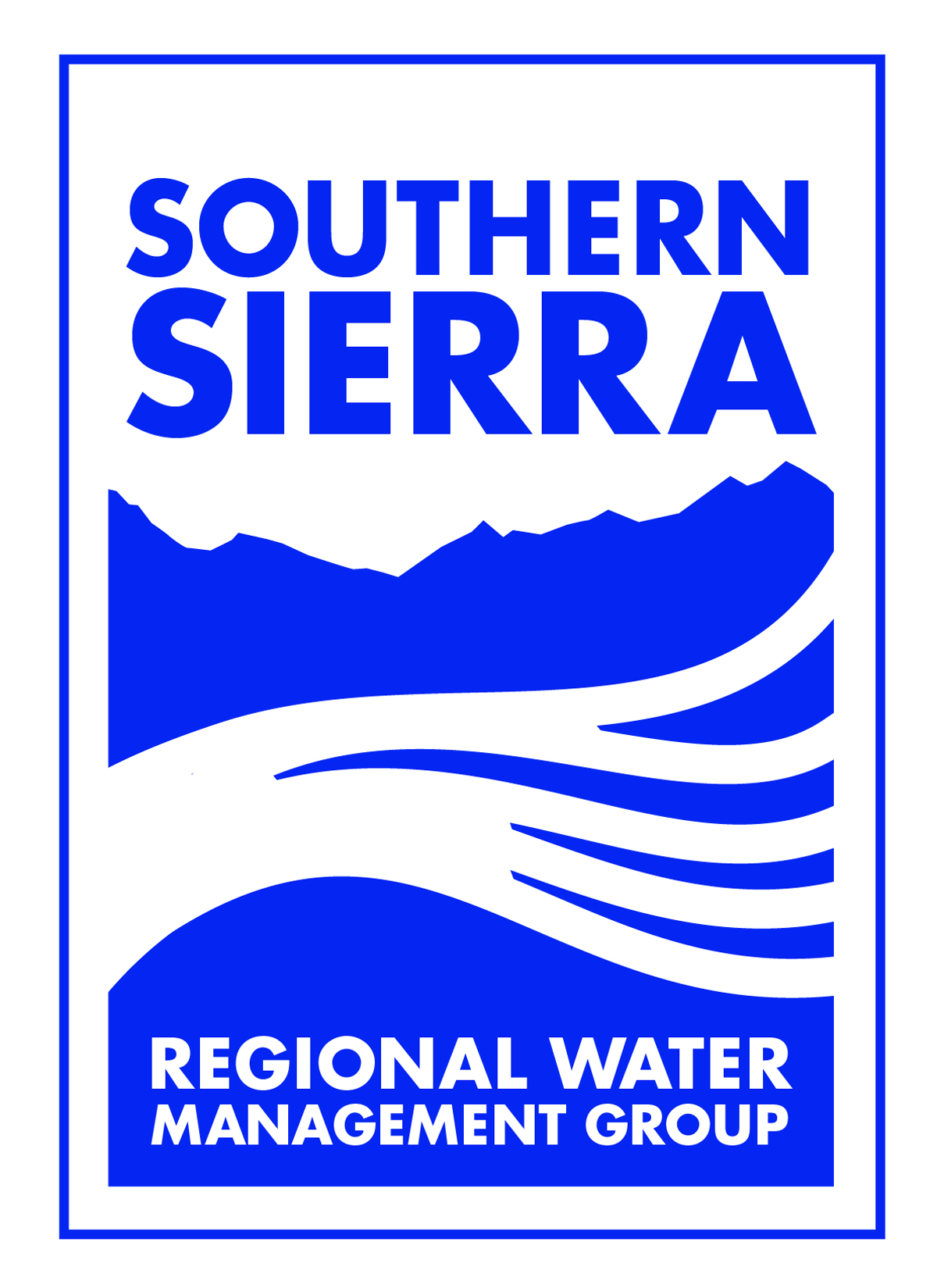 Southern Sierra IRWM Regional Water Management GroupDate: Thursday, December 8, 2016, 1:00 – 4:30 p.m.Location: Fresno Metropolitan Flood Control District Office Conference Room5469 E Olive Ave, Fresno, CA 93727Meeting Goals:Discuss and approve projects, progress, funding and next steps for RWMG, including a new planning grant;Discuss the upcoming grants for project implementation for the Southern Sierra Region;Discuss projects and provide feedback to project proponents on integration, regional nature and competitivenessDiscuss process for project implementation and approve proposals for submission and funding	Call in: 1-605-475-2090 Passcode: 78530Next Coordinating Committee Meetings:  February 10, 2017, 1 pm – 3:30 p.m., teleconferenceNext RWMG Meetings:  Thursday, March 9, 1:00-4:30, Visalia/Tulare Meeting Ground RulesBe comfortable Humor is welcomeStay focused on the group’s charge, deliverables, and agendaUse common conversational courtesyShare the airTreat each other with respectAll ideas have value and will be documented Avoid editorialsHonor timeTIMEAGENDA ITEMPRESENTER(S)PRESENTER(S)1:00Welcome and Opening RemarksBobby Kamansky, Kamansky’s Ecological ConsultingBobby Kamansky, Kamansky’s Ecological Consulting1:05 Introductions, Agenda Review, goals and Ground RulesNancy Bruce, FacilitatorNancy Bruce, Facilitator1:10 Project UpdatesNational Forest Foundation Grant – Watershed action plans – review workgroups/advisors and inter-collaborative cooperation (meeting dates) – BK provided updates on completeBig Sandy Rancheria Leechfield Project Update (moved to end)Landscape Conservation Cooperative Funding (BK provided update on climate smart project list)Roles and responsibilities, task list and long-term fundingNancy – key legal entity, facilitation (new)Bethany – provide feedback and meeting facilitySteve Haze - John Shelton – Review project ideas, chair project selection work group, participate/attend, stand-in meetings;Jared Takemoto – Facility for meetings, member, attend meetings, brainstorm project feedback Little/Big Dry Creek, key legal water management;Jessi Snyder – develop DAC proposal, and brainstorm DAC needsElissa Brown – grants assistance;Dr. Mike Berber – assist with project data, assist SRCD, DWR Local Groundwater Assistance Program;Hazel Early – BSR, Project Proponent;Lugo Lieu – research on lake and river restoration, transport of contaminants, storm water management, assist SRCD, provide undergraduate and graduate studentsNina – USFS represents largest landowner;Mary Beatie – P&P prepared plan, prepared grant application, project manager;Jeannie Habben – liaison to Madera, previously assisted with facilitation, preparing DAC, provided,Koren – facilitated the USFWS contract for project list and the UC Merced watershed budget, SEKI coordinated science symposium, participate in projects;Mohammad Safeeq – researcher, wrote part of planning grant application, project presentations, provide key planning tools;Dezaree Bagalayos – program coordinator, facilitate engagement of partners and funders, past: provided funding for initial planning grant application, website updates, regional conservation reports/riparian, integrate with SGMA;Richard Garcia – chair of water committee, participant in meetings, project proponent (new);Sequoia Riverlands Trust (project proponent) OutreachWebsite, social media (BK provided the admin for Facebook), website needs updating BK presentation to Sierra DWR Climate Change Workshop and SEKI Science SymposiumSequoia National Forest Meadow Projects Update4-page document about meadow strategykey linkage NFWF will update business plan and will updateState water action planUSFS – change in policy.All, Steve HazeBSRBobby FacilitatorBobby, Steve, Dez B.Nina HemphillAll, Steve HazeBSRBobby FacilitatorBobby, Steve, Dez B.Nina Hemphill1:451:50Planning Grant Recommended for FundingScope and timelineBobby provide a framework for the understanding of how the proposal works, the timeline Proposition 1 Funding UpdateElissa Brown provided an over view of the grants relevant to forest and meadow restoration and collaboration and capacity building: the action items: allocate funding programs to current and potential grants and provide update on opportunities for project and collaboration funding. DAC Funding solicitation in Mountain Counties and Tulare Lake Basin Funding RegionsJessi Snyder provided a “road show” for the Tulare Basin DAC proposal, group members asked questions, and Questions, answers and clarificationsTwo key comments: need for transparency and clarity on who does what and how selection for implementing staff are decidedProgram is on a re-imbursement basis, difficult hurdle for DACsLetter of support – use template, who sign, include some details about tribal representatives, need for budgetary details, draft letter with Julie, Steve, Bobby, Bobby can sign unless otherwise required. Planning Grant Recommended for FundingScope and timelineBobby provide a framework for the understanding of how the proposal works, the timeline Proposition 1 Funding UpdateElissa Brown provided an over view of the grants relevant to forest and meadow restoration and collaboration and capacity building: the action items: allocate funding programs to current and potential grants and provide update on opportunities for project and collaboration funding. DAC Funding solicitation in Mountain Counties and Tulare Lake Basin Funding RegionsJessi Snyder provided a “road show” for the Tulare Basin DAC proposal, group members asked questions, and Questions, answers and clarificationsTwo key comments: need for transparency and clarity on who does what and how selection for implementing staff are decidedProgram is on a re-imbursement basis, difficult hurdle for DACsLetter of support – use template, who sign, include some details about tribal representatives, need for budgetary details, draft letter with Julie, Steve, Bobby, Bobby can sign unless otherwise required. P&P, Bobby, Steve, SRT, UC MercedElissa BrownBobby2:30Projects List Call for 2017 ProjectsProject proponents present any new projectsSprings condition, importance, location and sustainabilityRichard Garcia provided a written project description and it was projected on the screen and Bobby provided an overview.Nina provided information regarding the USGS maps providing ACTION: Bobby, Richard and Nina will discuss existing data and next steps to developData management tool (not discussed)Approval and resolution in support of Sierra Resource Conservation District Project Funding Proposals to the State Water Resources Control Board and San Joaquin River Conservancy for the San Joaquin River Little/Big Dry Creeks Conservation Planning ProjectDeliverables: Outreach to 600 landowners, recruit, establish a seedling operation on private forest lands, genetically viable seed stockACTION: SWRCB grant due – January 17th – Steve reached out to Bethany Soto and she appears interested.  Budget: $487,000, three years, draft Letter of Support.ACTION: SRC grant due – January 17th.   Budget: $350,000? three-year study. Authorize SRCD/BK to pursue funding proposals. Projects List Call for 2017 ProjectsProject proponents present any new projectsSprings condition, importance, location and sustainabilityRichard Garcia provided a written project description and it was projected on the screen and Bobby provided an overview.Nina provided information regarding the USGS maps providing ACTION: Bobby, Richard and Nina will discuss existing data and next steps to developData management tool (not discussed)Approval and resolution in support of Sierra Resource Conservation District Project Funding Proposals to the State Water Resources Control Board and San Joaquin River Conservancy for the San Joaquin River Little/Big Dry Creeks Conservation Planning ProjectDeliverables: Outreach to 600 landowners, recruit, establish a seedling operation on private forest lands, genetically viable seed stockACTION: SWRCB grant due – January 17th – Steve reached out to Bethany Soto and she appears interested.  Budget: $487,000, three years, draft Letter of Support.ACTION: SRC grant due – January 17th.   Budget: $350,000? three-year study. Authorize SRCD/BK to pursue funding proposals. Nancy BruceProject ProponentsSierra Club, Richard GarciaKate Gladstein, Sierra Water Work GroupSRCD, Steve Haze3:45Watershed Connections Working GroupWatershed Connections Working GroupAll4:002016 Annual report, request for items2016 Annual report, request for itemsBobby, all4:15Conclusion, Next Steps and Closing RemarksConclusion, Next Steps and Closing RemarksNancy4:30AdjournAdjourn